LIO-contract 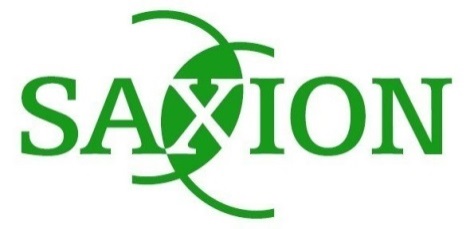 Stageschool  Naam:Plaats:Ter afsluiting van de bachelor leerkracht basisonderwijs zal (naam student) binnen bovengenoemde basisschool zelfstandig een groep leerlingen begeleiden onder eindverantwoordelijkheid van een leerkracht.Rechtspositie:Saxion Lerarenopleiding Enschede gaat een overeenkomst aan met het bestuur van de bovengenoemde stageschool, teneinde de student voor onbepaalde tijd in te zetten in een vaste groep van de school.De student valt onder eindverantwoordelijkheid van de hogeschool. Het opleidingsinstituut delegeert de verantwoordelijkheid m.b.t. onderwijskundige en organisatorische zaken aan de directeur van de stageschool.Tijdens de stageperiode valt de student onder de WA-verzekering van de basisschool. Dit houdt in dat de student verzekerd is volgens de bepalingen van de verzekering van de stageschool.
De student mag geen bestaande formatieplaats bezetten en wordt niet ingezet als invaller.Plaats van de student binnen de organisatie:De student valt gedurende de stageperiode onder verantwoordelijkheid van de directeur van de stageschool, die de begeleiding voor wat betreft de dagelijkse gang van zaken kan delegeren aan de schoolopleider/ISB’er/mentor.Binnen de organisatie functioneert de LIO’er als groepsleerkracht met alle taken en verantwoordelijkheden die daarbij horen, mits dit niet conflicteert met het studieprogramma van de hogeschool.De student heeft de gelegenheid om alle opdrachten vanuit de hogeschool uit te voeren op de LIO-plek.De LIO-stage gaat in op ……………………………. (datum) en eindigt als de stagedoelen zijn behaald. De instituutsopleider van de hogeschool stelt samen met de schoolopleider/ISB’er/mentor vast of de student aan die eisen voldoet. Taken, verantwoordelijkheden en bevoegdhedenDe stageschool en de Saxion Lerarenopleiding Enschede verplichten zich te voldoen aan de verwachtingen en verantwoordelijkheden die omschreven zijn in het opleidingsplan. In geval van ziekte licht de student zowel de directeur van de stageschool als de instituustopleider van de hogeschool in.De ziekmelding geschiedt uiterlijk tussen ………… uur en …………uur.Het/De …………………………………………………………………………………(bestuur/stichting van de stageschool) betaalt als reiskostenvergoeding een bedrag van €………… aan de student per feitelijke stagedag. Het/De …………………………………………………………………………………(bestuur/stichting van de stageschool) betaalt als stagevergoeding een bedrag van € ………… aan de LIO’er.De stageschool heeft een schoolopleider/ISB’er/mentor aangesteld. Dit is de contactpersoon voor de hogeschool en deze volgt, indien mogelijk, de scholingsbijeenkomsten die verzorgd worden door en op de Saxion Lerarenopleiding Enschede.De stageschool biedt de student op diens verzoek ook mogelijkheden om in andere groepen praktijkonderdelen uit te voeren.Verder zijn van toepassing de randvoorwaarden van het LIO-traject zoals deze beschreven staan in het opleidingsplan van de fase startbekwaam.Datum:Studieloopbaanbegeleider voor akkoord [94 credits]:Datum : Namens de stageschool: Namens Saxion Lerarenopleiding Enschede: De LIO’er:Leraar in opleiding (student)AdresPostcode en plaatsTelefoonnummerE-mail StageschoolAdresPostcode en plaatsTelefoonnummerFaxnummerE-mailSchoolopleider/ISB‘er/mentorTelefoonnummerE-mailOpleiding tot leraar basisonderwijsAdresPostcode en plaatsTelefoonnummerE-mailSaxion Lerarenopleiding Enschede Van Galenstraat 207511 JL  EnschedeTelefoon 088 019 8888info@saxion.nlInstituutsopleiderTelefoonnummerE-mailStudieloopbaanbegeleider (docent B en R)E-mail